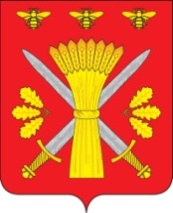 РОССИЙСКАЯ ФЕДЕРАЦИЯОРЛОВСКАЯ ОБЛАСТЬТРОСНЯНСКИЙ  РАЙОННЫЙ СОВЕТ НАРОДНЫХ ДЕПУТАТОВРЕШЕНИЕ  23 декабря 2021 г.                                                                                №29     с.ТроснаПринято на шестом  заседании районного Совета шестого созыва О внесении изменений в решение Троснянского районногоСовета народных депутатов №10 от 28.10.2021 года «О материальном и социальном обеспечении должностных лицКонтрольно-ревизионной комиссии Троснянского района»В соответствии с Трудовым  кодексом РФ ,  Законом Орловской области от 4 июля 2013 года №1499-ОЗ "О гарантиях осуществления полномочий депутата, выборного должностного лица местного самоуправления в Орловской области", Уставом Троснянского района для установления  и закрепления основных правовых, социальных, материальных и организационных гарантий осуществления полномочий выборными должностными  лицами местного, постановлением  Правительства Орловской области от 16 ноября 2021 г. № 686, Троснянский районный Совет народных депутатов решил:1. Внести в решение Троснянского районного Совета народных депутатов №10 от 28.10.2021года «О материальном и социальном обеспечении должностных лиц Контрольно-ревизионной комиссии Троснянского района следующие изменения:1) пункт 2 главы  Приложения 1 «О положении «О материальном и социальном обеспечении председателя Контрольно-ревизионной комиссии Троснянского района  »  изложить в следующей редакции:«2. Предельный размер  базового должностного оклада составляет  3949 рублей»;2) пункт 2.1.2. Приложения 2  «Положение о денежном содержании и материальном стимулировании служащих контрольно-ревизионной комиссии Троснянского района» изложить в следующей редакции:«2.1.2. Размер должностного оклада Служащего устанавливается в размере 6949 рублей. Размер должностного оклада Служащего индексируется одновременно с индексацией размера базового должностного оклада муниципального служащего Троснянского района.»;2. Настоящее решение вступает в силу с 1 января 2022 года.Председатель районного Совета                Глава районанародных депутатов                                      А.Г.Кисель                                        А.И. Насонов